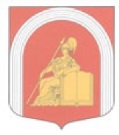 ВНУТРИГОРОДСКОЕ МУНИЦИПАЛЬНОЕ ОБРАЗОВАНИЕ САНКТ-ПЕТЕРБУРГА муниципальный округАКАДЕМИЧЕСКОЕМУНИЦИПАЛЬНЫЙ СОВЕТШЕСТОГО СОЗЫВАРЕШЕНИЕ № 59-12п-6-2020Протокол № 12-6-2020"22" сентября 2020 г.                                                                                   Санкт-ПетербургОб утверждении Политики конфиденциальности сетевого издания - официального сетевого издания органов местного самоуправления внутригородского муниципального образования Санкт-Петербурга   муниципальный округ АкадемическоеВ соответствии с Федеральным законом от 27.07.2006 N 152-ФЗ "О персональных данных",  Муниципальный Совет РЕШИЛ:Утвердить Политику конфиденциальности сетевого издания - официального сетевого издания органов местного самоуправления внутригородского муниципального образования Санкт-Петербурга муниципальный округ Академическое согласно приложению к настоящему решению.Настоящее решение вступает в силу со дня его официального опубликования.Контроль за исполнением решения возложить на Главу муниципального образования, исполняющего полномочия председателя Муниципального Совета, и главу Местной Администрации.Глава муниципального образования,исполняющий полномочияпредседателя Муниципального Совета                                                      И.Г. ПыжикПриложениек решению Муниципального Советаот 22.09.2020 N59-12п-6-2020Политика конфиденциальности                                                                          сетевого издания - официального сетевоГО изданиЯ органов местного самоуправления внутригородского муниципального образования Санкт-Петербурга                                                              муниципальный округ АкадемическоеНастоящая политика конфиденциальности сетевого издания - официального сетевого издания органов местного самоуправления внутригородского муниципального образования Санкт-Петербурга муниципальный округ Академическое (далее – «Политика конфиденциальности») разработана в соответствии с Федеральным законом от 27.07.2006 №152-ФЗ «О персональных данных» и устанавливает правила использования органами местного самоуправления внутригородского муниципального образования Санкт-Петербурга муниципальный округ Академическое (далее – «Администратор») персональной информации, получаемой от пользователей сетевого издания - официального сетевого издания органов местного самоуправления внутригородского муниципального образования Санкт-Петербурга муниципальный округ Академическое (далее - сетевое издание) mo-akademicheskoe-spb.ru. Текст политики доступен Пользователям в сети Интернет по сетевому адресу: http://mo-akademicheskoe-spb.ru/Данная политика конфиденциальности является действующей.1. Определение терминов1.1.  В настоящей Политике конфиденциальности используются следующие термины:1.1.1. «Администратор»  – уполномоченные сотрудники на управление сетевым изданием, которые организуют и (или) осуществляют обработку персональных данных, а также определяет цели обработки персональных данных, состав персональных данных, подлежащих обработке, действия (операции), совершаемые с персональными данными.1.1.2. «Персональные данные» - любая информация, относящаяся к прямо или косвенно определенному, или определяемому физическому лицу (субъекту персональных данных).1.1.3. «Обработка персональных данных» - любое действие (операция) или совокупность действий (операций), совершаемых с использованием средств автоматизации или без использования таких средств с персональными данными, включая сбор, запись, систематизацию, накопление, хранение, уточнение (обновление, изменение), извлечение, использование, передачу (распространение, предоставление, доступ), обезличивание, блокирование, удаление, уничтожение персональных данных.1.1.4. «Конфиденциальность персональных данных» - обязательное для соблюдения Администратором или иным получившим доступ к персональным данным лицом требование не допускать их распространения без согласия субъекта персональных данных или наличия иного законного основания.1.1.5. «Сетевое издание» - это совокупность связанных между собой веб-страниц, размещенных в сети Интернет по уникальному адресу (URL): mo-akademicheskoe-spb.ru 1.1.6. «Пользователь сетевого издания» (далее Пользователь) – лицо, имеющее доступ к сетевому изданию, посредством сети Интернет и использующее информацию, материалы и продукты сетевого издания. Пользователь может выполнять определенные действия в сетевом издании:• просмотр интернет-страниц;• подача обращений через сетевое издание;• участие в опросах.1.1.7. «Cookies» — небольшой фрагмент данных, отправленный веб-сервером и хранимый на компьютере пользователя, который веб-клиент или веб-браузер каждый раз пересылает веб-серверу в HTTP-запросе при попытке открыть страницу соответствующего сетевого издания.1.1.8. «IP-адрес» — уникальный сетевой адрес узла в компьютерной сети, (Internet Protocol Address «адрес Интернет-протокола»), построенной на основе протоколов TCP/IP.1.1.9. Браузер - программное обеспечение для просмотра сетевых изданий, то есть для запроса интернет-страниц, их обработки, вывода и перехода от одной интернет-страницы к другой.2. Общие положения2.1. Использование сетевого издания Пользователем означает согласие с настоящей Политикой конфиденциальности и условиями обработки персональных данных Пользователя.2.2. В случае несогласия с условиями Политики конфиденциальности Пользователь должен прекратить использование сетевого издания.2.3.  Администратор не проверяет достоверность персональных данных, предоставляемых Пользователем.3. Предмет политики конфиденциальности3.1. Настоящая Политика конфиденциальности устанавливает обязательства Администратора по неразглашению и обеспечению режима защиты конфиденциальности персональных данных, которые Пользователь предоставляет по запросу Администратора при регистрации в сетевом издании или при подписке на информационную e-mail рассылку.3.2. Персональные данные, разрешённые к обработке в рамках настоящей Политики конфиденциальности, предоставляются Пользователем путём заполнения форм на сетевом издании и включают в себя следующую информацию:3.2.1. фамилию, имя, отчество Пользователя;3.2.2. контактный телефон Пользователя;3.2.3. адрес электронной почты (e-mail)3.2.4. место жительство Пользователя 3.2.5. ссылки на профили (страницы) в социальных сетях; 3.2.6. иная информация, предоставляемая Пользователем Администратору посредством сетевого издания.3.3. защищает Данные, которые автоматически передаются при посещении страниц:- IP адрес;- информация из cookies;- информация о браузере- время доступа;- реферер (адрес предыдущей страницы).3.3.1. Отключение cookies может повлечь невозможность доступа к частям сетевого издания, требующим авторизации.3.3.2. осуществляет сбор статистики об IP-адресах своих посетителей. Данная информация используется с целью предотвращения, выявления и решения технических проблем.3.4. Любая иная персональная информация неоговоренная выше (история посещения, используемые браузеры, операционные системы и т.д.) подлежит надежному хранению и нераспространению, за исключением случаев, предусмотренных в п.п. 5.2. настоящей Политики конфиденциальности.4. Цели сбора персональной информации пользователя4.1. Персональные данные Пользователя Администратор может использовать в целях:4.1.1. Идентификации Пользователя, зарегистрированного в сетевом издании для его дальнейшей авторизации.4.1.2. Предоставления Пользователю доступа к персонализированным данным сетевого издания.4.1.3. Установления с Пользователем обратной связи, включая направление уведомлений, запросов, писем, касающихся использования сетевого издания, обработки запросов и заявок от Пользователя.4.1.4. Определения места нахождения Пользователя для обеспечения безопасности, предотвращения мошенничества.4.1.5. Подтверждения достоверности и полноты персональных данных, предоставленных Пользователем.4.1.6. Создания учетной записи для использования частей сетевого издания, если Пользователь дал согласие на создание учетной записи.4.1.7. Уведомления Пользователя по электронной почте.4.1.8. Предоставления Пользователю эффективной технической поддержки при возникновении проблем, связанных с использованием сетевого издания.4.1.9. Предоставления Пользователю с его согласия специальных предложений, новостной рассылки и иных сведений от имени сетевого издания.5. Способы и сроки обработки персональной информации5.1. Обработка персональных данных Пользователя осуществляется без ограничения срока, любым законным способом, в том числе в информационных системах персональных данных с использованием средств автоматизации или без использования таких средств.5.2. Персональные данные Пользователя могут быть переданы уполномоченным органам государственной власти Российской Федерации только по основаниям и в порядке, установленным законодательством Российской Федерации.5.3. При утрате или разглашении персональных данных Администратор вправе не информировать Пользователя об утрате или разглашении персональных данных.5.4. Администратор  принимает необходимые организационные и технические меры для защиты персональной информации Пользователя от неправомерного или случайного доступа, уничтожения, изменения, блокирования, копирования, распространения, а также от иных неправомерных действий третьих лиц.5.5. Администратор  совместно с Пользователем принимает все необходимые меры по предотвращению убытков или иных отрицательных последствий, вызванных утратой или разглашением персональных данных Пользователя.6. Ссылки на другие сайты (сетевые издания)6.1. Настоящая политика конфиденциальности распространяется только на информацию, обрабатываемую в сетевом издании.6.2. В сетевом издании могут иметься ссылки на другие сайты (сетевые издания), не принадлежащие Администратору и не контролируемые им. Администратор не несет ответственности за используемую такими сайтами (сетевыми изданиями) политику конфиденциальности. Пользователю при переходе по ссылкам с сетевого издания на другие сайты (сетевое издания) следует ознакомиться с заявлением о конфиденциальности каждого сайта (сетевого издания), собирающего личную информацию7. Права и обязанности сторон7.1. Пользователь вправе:7.1.1. Принимать свободное решение о предоставлении своих персональных данных, необходимых для использования сетевого издания, и давать согласие на их обработку.7.1.2. Обновлять, дополнять предоставленную информацию о персональных данных в случае изменения данной информации.7.1.3. Пользователь имеет право на получение у Администратора информации, касающейся обработки его персональных данных, если такое право не ограничено в соответствии с федеральными законами. Пользователь вправе требовать от Администратора уточнения его персональных данных, их блокирования или уничтожения в случае, если персональные данные являются неполными, устаревшими, неточными, незаконно полученными или не являются необходимыми для заявленной цели обработки, а также принимать предусмотренные законом меры по защите своих прав. Для этого достаточно уведомить Администратора по указанному E-mail адресу.7.2. Администратор обязан:7.2.1. Использовать полученную информацию исключительно для целей, указанных в п. 4 настоящей Политики конфиденциальности.7.2.2. Обеспечивать хранение конфиденциальной информации в тайне, не разглашать без предварительного письменного разрешения Пользователя, а также не осуществлять продажу, обмен, опубликование, либо разглашение иными возможными способами переданных персональных данных Пользователя, за исключением п.п. 5.2. настоящей Политики Конфиденциальности.7.2.3. Принимать меры предосторожности для защиты конфиденциальности персональных данных Пользователя согласно порядку, обычно используемому для защиты такого рода информации в существующем деловом обороте.7.2.4. Осуществлять блокирование персональных данных, относящихся к соответствующему Пользователю, с момента обращения или запроса Пользователя, или его законного представителя либо уполномоченного органа по защите прав субъектов персональных данных на период проверки, в случае выявления недостоверных персональных данных или неправомерных действий.8. Ответственность сторон8.1. Администратор, не исполнивший свои обязательства, несёт ответственность за убытки, понесённые Пользователем в связи с неправомерным использованием персональных данных, в соответствии с законодательством Российской Федерации, за исключением случаев, предусмотренных п.п. 5.2. и 8.2. настоящей Политики Конфиденциальности.8.2. В случае утраты или разглашения Конфиденциальной информации Администратор не несёт ответственность, если данная конфиденциальная информация:8.2.1. Стала публичным достоянием до её утраты или разглашения.8.2.2. Была получена от третьей стороны до момента её получения Администрацией Ресурса.8.2.3. Была разглашена с согласия Пользователя.8.3. Пользователь несет полную ответственность за соблюдение требований законодательства РФ, в том числе законов о защите авторских и смежных прав,  включая полную ответственность за содержание и форму материалов.8.4. Пользователь признает, что ответственность за любую информацию (в том числе, но не ограничиваясь: файлы с данными, тексты и т. д.), к которой он может иметь доступ как к части сетевого издания, несет лицо, предоставившее такую информацию.8.5. Пользователь соглашается, что информация, предоставленная ему как часть сетевого издания, может являться объектом интеллектуальной собственности, права на который защищены и принадлежат другим Пользователям, партнерам, которые размещают такую информацию в сетевом издании.8.6. В отношении текстовых материалов (статей, публикаций, находящихся в свободном публичном доступе в сетевом издании) допускается их распространение при условии, что будет дана ссылка на источник.8.7. Администратор не несет ответственности перед Пользователем за любой убыток или ущерб, понесенный Пользователем в результате удаления, сбоя или невозможности сохранения какого-либо Содержания и иных коммуникационных данных, содержащихся в сетевом издании или передаваемых через него.8.8. Администратор  не несет ответственности за любые прямые или косвенные убытки, произошедшие из-за: использования либо невозможности использования сетевого издания, либо отдельных сервисов; несанкционированного доступа к коммуникациям Пользователя; заявления или поведение любого третьего лица в сетевом издании.8.9. Администратор  не несет ответственность за какую-либо информацию, размещенную пользователем в сетевом издании, включая, информацию, защищенную авторским правом, без прямого согласия владельца авторского права.9. Разрешение споров9.1. До обращения в суд с иском по спорам, возникающим из отношений между Пользователем и Администратором, обязательным является предъявление претензии (письменного предложения или предложения в электронном виде о добровольном урегулировании спора).9.2. Получатель в течение 30 календарных дней со дня получения претензии, письменно или в электронном виде уведомляет заявителя претензии о результатах рассмотрения претензии.9.3. При не достижении соглашения спор будет передан в судебный орган в соответствии с действующим законодательством Российской Федерации.9.4. К настоящей Политике конфиденциальности и отношениям между Пользователем и Администратором применяется действующее законодательство Российской Федерации.10. ДополнительнАЯ ИНФОРМАЦИЯ10.1. Администратор  вправе вносить изменения в настоящую Политику конфиденциальности без согласия Пользователя.10.2. Новая Политика конфиденциальности вступает в силу с момента ее размещения в сетевом издании, если иное не предусмотрено новой редакцией Политики конфиденциальности.10.3. Все предложения или вопросы касательно настоящей Политики конфиденциальности следует сообщать на электронную почту momoa@list.ru, info@momoa.ru,  либо на почтовый адрес: Санкт-Петербург, Гражданский пр., д.84, литер.А.